ПЯТЬ ПРАВИЛ ЗАЩИТЫ ОТ КОРОНАВИРУСА И ОРВИПРАВИЛО 1. ЧАСТО МОЙТЕ РУКИ С МЫЛОМ 

Чистите и дезинфицируйте поверхности, используя бытовые моющие средства. 
Гигиена рук - это важная мера профилактики распространения гриппа и коронавирусной инфекции. Мытье с мылом удаляет вирусы. Если нет возможности помыть руки с мылом, пользуйтесь спиртосодержащими или дезинфицирующими салфетками. 
Чистка и регулярная дезинфекция поверхностей (столов, дверных ручек, стульев, гаджетов и др.) удаляет вирусы. 

ПРАВИЛО 2. СОБЛЮДАЙТЕ РАССТОЯНИЕ И ЭТИКЕТ 

Вирусы передаются от больного человека к здоровому воздушно -капельным путем (при чихании, кашле), поэтому необходимо соблюдать расстояние не менее 1,5 метра друг от друга. 
Избегайте трогать руками глаза, нос или рот. Коронавирус, как и другие респираторные заболевания, распространяется этими путями. 
Надевайте маску или используйте другие подручные средства защиты, чтобы уменьшить риск заболевания. 
При кашле, чихании следует прикрывать рот и нос одноразовыми салфетками, которые после использования нужно выбрасывать. 
Избегая излишних поездок и посещений многолюдных мест, можно уменьшить риск заболевания. 

ПРАВИЛО 3. ВЕДИТЕ ЗДОРОВЫЙ ОБРАЗ ЖИЗНИ 

Здоровый образ жизни повышает сопротивляемость организма к инфекции. Соблюдайте здоровый режим, включая полноценный сон, потребление пищевых продуктов богатых белками, витаминами и минеральными веществами, физическую активность. 

ПРАВИЛО 4. ЗАЩИЩАЙТЕ ОРГАНЫ ДЫХАНИЯ С ПОМОЩЬЮ МЕДИЦИНСКОЙ МАСКИ 

Среди прочих средств профилактики особое место занимает ношение масок, благодаря которым ограничивается распространение вируса. 
Медицинские маски для защиты органов дыхания используют: 
- при посещении мест массового скопления людей, поездках в общественном транспорте в период роста заболеваемости острыми респираторными вирусными инфекциями; 
- при уходе за больными острыми респираторными вирусными инфекциями; 
- при общении с лицами с признаками острой респираторной вирусной инфекции; 
- при рисках инфицирования другими инфекциями, передающимися воздушно-капельным путем. 

КАК ПРАВИЛЬНО НОСИТЬ МАСКУ? 

Маски могут иметь разную конструкцию. Они могут быть одноразовыми или могут применяться многократно. Какой стороной внутрь носить медицинскую маску - непринципиально. 
Чтобы обезопасить себя от заражения, крайне важно правильно ее носить: 
- маска должна тщательно закрепляться, плотно закрывать рот и нос, не оставляя зазоров; 
- старайтесь не касаться поверхностей маски при ее снятии, если вы ее коснулись, тщательно вымойте руки с мылом или обработайте спиртовым средством; 
- влажную или отсыревшую маску следует сменить на новую, сухую; 
- не используйте вторично одноразовую маску; 
- использованную одноразовую маску следует немедленно выбросить в отходы. 
При уходе за больным, после окончания контакта с заболевшим, маску следует немедленно снять. После снятия маски необходимо незамедлительно и тщательно вымыть руки. 
Маска уместна, если вы находитесь в месте массового скопления людей, в общественном транспорте, магазине, аптеке, а также при уходе за больным. 

ПРАВИЛО 5. ЧТО ДЕЛАТЬ В СЛУЧАЕ ЗАБОЛЕВАНИЯ ОРВИ, ГРИППОМ, КОРОНАВИРУСНОЙ ИНФЕКЦИЕЙ? 

Оставайтесь дома и обращайтесь к врачу. 
Следуйте предписаниям врача, соблюдайте постельный режим.   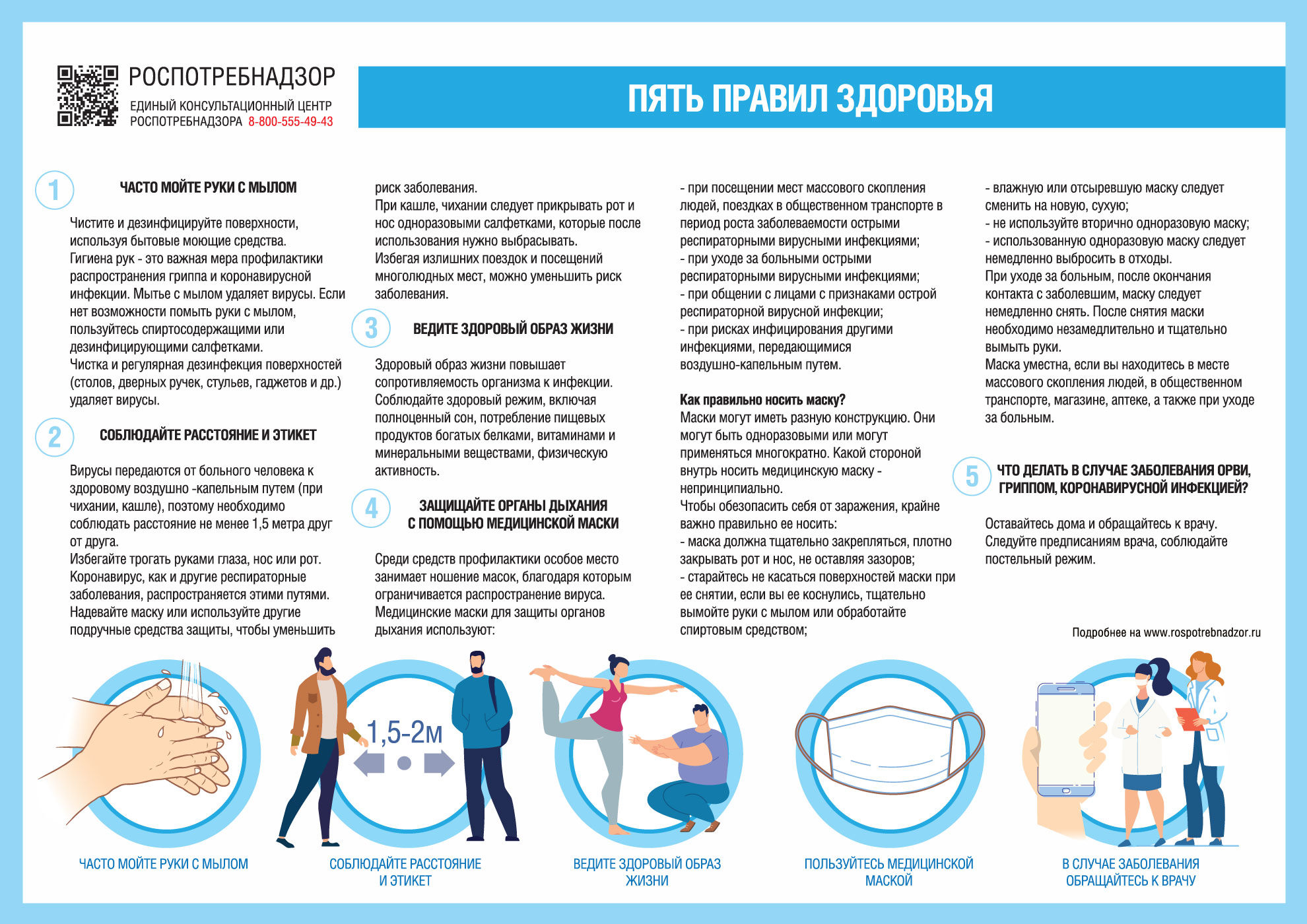 